Maxine E. (Dubach) Hinkle-CoakSeptember 28, 1931 – September 18, 2007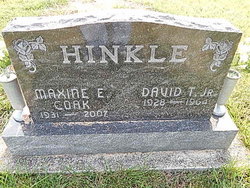 Photo by Alicia KneussMAXINE E. COAK, 75, passed away Tuesday, Sept. 18, 2007, at Parkview North Hospital, Fort Wayne. Born in Berne, she was a telephone operator with G.T.E. for 25 years, retiring in 1990. She was a member of Huntertown United Methodist Church. Survivors include daughters, Cheryl (Brad) Koomler of Leo and Diane K. Hinkle of Scottsdale, Ariz.; sons, William W. (Renee) Hinkle and David T. Hinkle III, both of Fort Wayne; brothers, James (Karen) Dubach of Geneva, Larry (Jeanne) Dubach and Harry (Carol) Dubach, both of Berne; sisters, Kathleen (Tom) Agler and Bonnie (Roger) Vongunten, both of Berne and Carolyn (Jerry) Hunnicut of Arkansas; grandchildren, Chris (Jordi) Disler, David (Amanda) Hinkle IV, Amy Hinkle, Jason Hinkle, Robert Hinkle, Amanda Hinkle, Adam Hinkle, and Elizabeth Koomler; and a great-grandchild, Ashlynn Hinkle. Service is 10 a.m. Saturday at Huntertown United Methodist Church, 16021 Lima Road, with calling one hour prior. The Rev. Sherri Long officiating. Calling also from 2 to 5 and 7 to 9 p.m. Friday at D.O. McComb & Sons Pine Valley Park Funeral Home, 1320 E. Dupont Road. Graveside service is 2 p.m. Saturday at Berne Evangelical Mennonite Church Cemetery, Berne. Contributed by Carolyn – no source listed